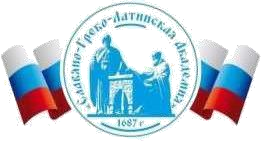 Автономная Некоммерческая Организация Высшего Образования«Славяно-Греко-Латинская Академия»Аннотация к рабочей программе дисциплины Теория управленияТеория управленияСОГЛАСОВАНОДиректор Института _______________________,кандидат философских наук_______________________Одобрено:Решением Ученого Советаот «22» апреля 2022 г. протокол № 5УТВЕРЖДАЮ Ректор АНО ВО «СГЛА»_______________ Храмешин С.Н.Направление подготовки38.03.04 Государственное и муниципальное управление Направленность (профиль)Государственная, муниципальная служба и кадровая политикаКафедрамеждународных отношений и социально-экономических наукФорма обученияГод начала обученияОчная2022Реализуется в семестре3, курс 2Наименование дисциплины Наименование дисциплины Теория управления Краткое содержание Краткое содержание Сущность и значение теории управления. Методология и методы управления. Эволюция управления. Вклад ученых-философов в формирование методологических основ управления. Современная парадигма управления и принципы менеджмента. Профессия – менеджер. Понятие, виды, составляющие успеха  организации. Внутренняя и внешняя среда организации: составляющие факторы, характеристика, анализ. Понятие и виды организационных структур управления и организационное проектирование. Функции управления: планирование, организация, мотивация, контроль. Полномочия и ответственность. Делегирование полномочий. Понятие, классификация, этапы принятия управленческих решений. Требования к эффективным решениям.  Управленческие коммуникации и требования к организации эффективных коммуникаций. Социально-психологические аспекты управления: групповая динамика,  лидерство и руководство, формы власти и влияния. Понятие и показатели эффективности Результаты освоения дисциплины  Результаты освоения дисциплины  Ииспользуя методы системного анализа,  осуществляет разработку возможных вариантов решений проблемных ситуации  в сфере управления организацией и  выбирает оптимальный вариант их решения на основе реализации  основных управленческих функций Трудоемкость, з.е. Трудоемкость, з.е. 6 Форма отчетности  Форма отчетности   Экзамен  Курсовая работа Перечень основной и дополнительной литературы, необходимой для освоения дисциплины Перечень основной и дополнительной литературы, необходимой для освоения дисциплины Перечень основной и дополнительной литературы, необходимой для освоения дисциплины Основная литература 1.  Румянцева, З. П. Общее управление организацией. Теория и практика : учебник / З. П. Румянцева. - Москва : ИНФРА-М, 2021. - 304 с. - (Высшее образование: Бакалавриат). - ISBN 978-5-16-010536-9. - Текст : электронный. - URL: https://znanium.com/catalog/product/1141775 2. Позубенкова, Э. И. Управление организацией : учебное пособие / Э. И. Позубенкова. — Пенза : ПГАУ, 2020. — 169 с. — Текст : электронный // Лань : электронно-библиотечная система. — URL: https://e.lanbook.com/book/170979  3. Троицкая, Н. Н. Управление организацией : учебное пособие / Н. Н. Троицкая. — Москва : РУТ (МИИТ), 2019. — 83 с. — Текст : электронный // Лань : электронно-библиотечная система. — URL: https://e.lanbook.com/book/175779 1.  Румянцева, З. П. Общее управление организацией. Теория и практика : учебник / З. П. Румянцева. - Москва : ИНФРА-М, 2021. - 304 с. - (Высшее образование: Бакалавриат). - ISBN 978-5-16-010536-9. - Текст : электронный. - URL: https://znanium.com/catalog/product/1141775 2. Позубенкова, Э. И. Управление организацией : учебное пособие / Э. И. Позубенкова. — Пенза : ПГАУ, 2020. — 169 с. — Текст : электронный // Лань : электронно-библиотечная система. — URL: https://e.lanbook.com/book/170979  3. Троицкая, Н. Н. Управление организацией : учебное пособие / Н. Н. Троицкая. — Москва : РУТ (МИИТ), 2019. — 83 с. — Текст : электронный // Лань : электронно-библиотечная система. — URL: https://e.lanbook.com/book/175779 Дополнительная литература 1.Терешкина, О. С. Управление организацией (предприятием) : учебное пособие / О. С. Терешкина, Д. А. Гурнина. — Москва : РТУ МИРЭА, 2021. — 56 с. — Текст : электронный // Лань : электронно-библиотечная система. — URL: https://e.lanbook.com/book/182461 2.Дмитриева, Л. И. Теория менеджмента: инструменты и методы управления организацией : учебное пособие / Л. И. Дмитриева. - Новосибирск : Изд-во НГТУ, 2020. - 94 с. - ISBN 978-5-7782-4238-8. - Текст : электронный. - URL: https://znanium.com/catalog/product/1870468 3. Зуб, А. Т.  Принятие управленческих решений : учебник и практикум для вузов / А. Т. Зуб. — 2-е изд., испр. и доп. — Москва : Издательство Юрайт, 2022. — 332 с. — (Высшее образование). — ISBN 978-5-534-06006-5. — Текст : электронный // Образовательная платформа Юрайт [сайт]. — URL: https://urait.ru/bcode/489217  1.Терешкина, О. С. Управление организацией (предприятием) : учебное пособие / О. С. Терешкина, Д. А. Гурнина. — Москва : РТУ МИРЭА, 2021. — 56 с. — Текст : электронный // Лань : электронно-библиотечная система. — URL: https://e.lanbook.com/book/182461 2.Дмитриева, Л. И. Теория менеджмента: инструменты и методы управления организацией : учебное пособие / Л. И. Дмитриева. - Новосибирск : Изд-во НГТУ, 2020. - 94 с. - ISBN 978-5-7782-4238-8. - Текст : электронный. - URL: https://znanium.com/catalog/product/1870468 3. Зуб, А. Т.  Принятие управленческих решений : учебник и практикум для вузов / А. Т. Зуб. — 2-е изд., испр. и доп. — Москва : Издательство Юрайт, 2022. — 332 с. — (Высшее образование). — ISBN 978-5-534-06006-5. — Текст : электронный // Образовательная платформа Юрайт [сайт]. — URL: https://urait.ru/bcode/489217  Поршнев, А. Г. Управление организацией: Учебник / Поршнев А.Г., Азоев Г.Л., Баранчеев В.П., Поршнев А.Г., Румянцева З.П.; Под ред. Саломатина Н.А. - 4-е изд., перераб. и доп. - М.: НИЦ ИНФРА-М, 2016. (экземпляров неограниченное ) Райская, М.В. Управление организацией (предприятием): Учебное пособие / М.В. Райская. - Казань: Казанский национальный исследовательский технологический университет, 2016. (экземпляров неограниченно) Поршнев, А. Г. Управление организацией: Учебник / Поршнев А.Г., Азоев Г.Л., Баранчеев В.П., Поршнев А.Г., Румянцева З.П.; Под ред. Саломатина Н.А. - 4-е изд., перераб. и доп. - М.: НИЦ ИНФРА-М, 2016. (экземпляров неограниченное ) Райская, М.В. Управление организацией (предприятием): Учебное пособие / М.В. Райская. - Казань: Казанский национальный исследовательский технологический университет, 2016. (экземпляров неограниченно) 